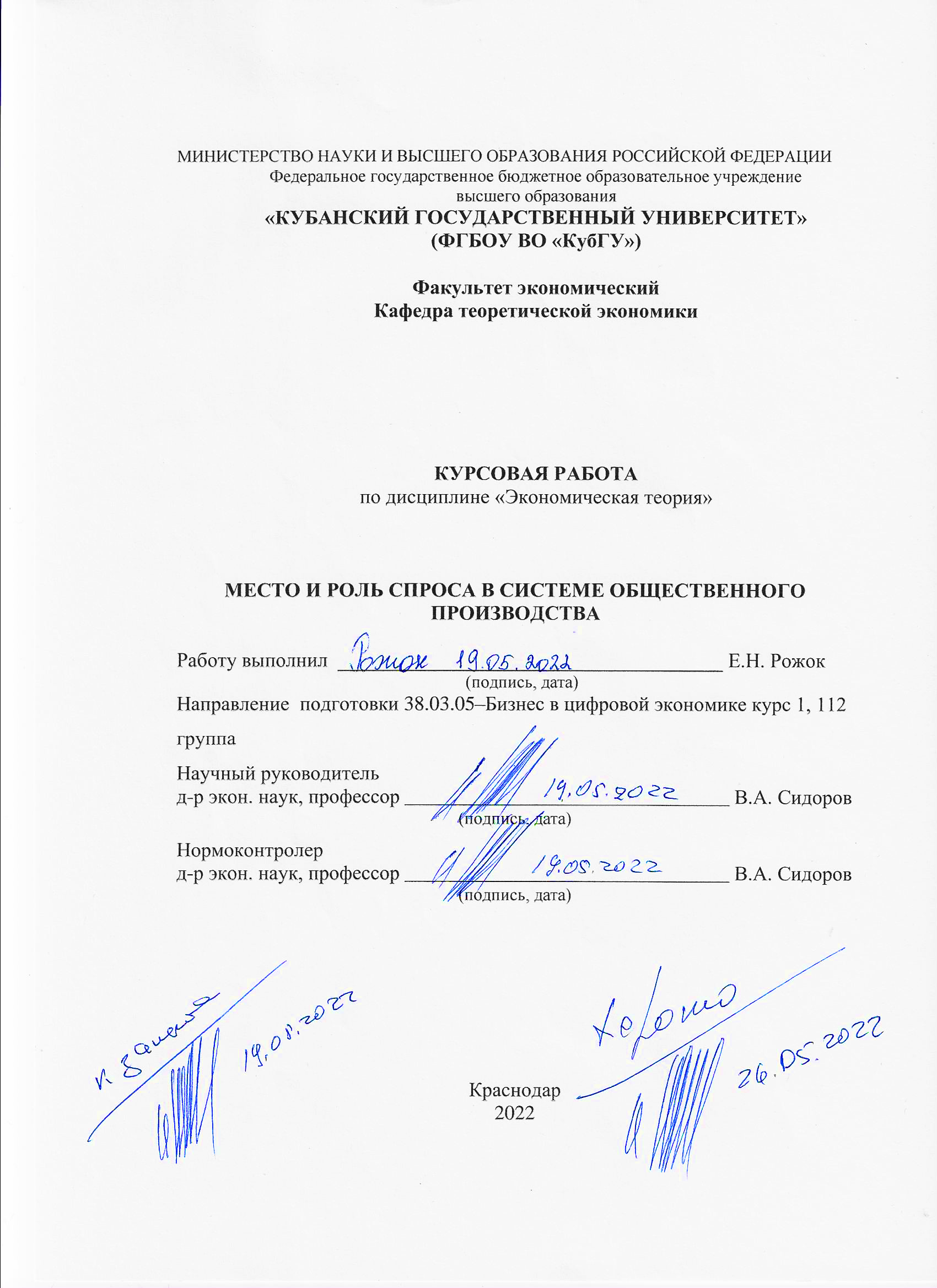 СОДЕРЖАНИЕВВЕДЕНИЕ…………………………………………………………………….31. Общая характеристика общественного производства1.1. Общественное производство его сущность и цели…………………….51.2. Проблема реализации общественного продукта………………………102. Спрос и общественное производство2.1. Влияние спроса на общественное производство………………………162.2. Оценка спроса в экономике России…………………………………….182.3. Приоритетные направления повышения эффективности спроса вэкономической системе России……………………………………………...22Заключение……………………………………………………………………25Список используемых источников…………………………………………..27ВВЕДЕНИЕДанная курсовая работа посвящена общественному производству, его функциям и свойствам, а также спросу в экономике России. Актуальность темы определяется тем, что российский рынок представляет собой особый экономический механизм, который посредством конкуренции влияет на объем и структуру производства, способствует рациональному распределению ресурсов, подталкивает потребителя к выбору рациональной системы потребления, формирует цены, спроса и предложения и в конечном итоге улучшает экономику России, освобождая ее от убыточных и неконкурентоспособных предприятий.Социально ориентированная рыночная экономика России требует поиска новых вариантов при моделировании многих переменных, основными из которых являются спрос, предложение и рыночная цена. Развитие рыночных экономических преобразований в России неравномерно влияет на факторы, влияющие на уровень спроса, предложения и рыночные цены на сырье.Сложность формирования спроса на рынке обусловлена ​​быстрой волатильностью, трудностями точного учета, измерения и прогнозирования потребительского рынка, связанными с кризисами и спадом производства товаров народного потребления.Цель работы – раскрыть экономическое содержание категории «спрос» и « общественное производство», а также выявить особенности спроса в Российской Федерации.Для достижения поставленной цели необходимо решить следующие задачи:- дать общую характеристику общественного производства;- охарактеризовать спрос и экономический рост;- выявить проблемы спроса российского рынка, его место и роль в системе общественного производства.Объектом исследования является рыночная экономика с выделением в её составе спросовых характеристик.Предметом исследования является система отношений хозяйствующих субъектов по поводу места и роли спроса в общественном производстве.Для решения поставленных задач были использованы следующие методы: общенаучные – историко-логический метод, метод научных абстракций, анализ и синтез; и частные – статистический метод, наблюдений и сбора фактов.В качестве информационной базы были исследования были использованы публикации, научные статьи, учебники и учебные пособия, монографии, публикации в экономических изданиях, Интернет-ресурс.Структура курсовой работы включает в себя введение, две главы, заключение. Во введении обоснована актуальность темы, сформулированы цели и задачи исследования, указаны предмет и объект исследования. В первой главе, которая включает в себя два параграфа, дана общая характеристика общественного производства. Во второй главе, она состоит из трёх параграфов, представлены результаты анализа спроса и экономического роста. В заключении подведены итоги и сделаны выводы исследования.1 Общая характеристика общественного производства1.1 Общественное производство его сущность и целиДля того, чтобы давать определение общественного производства, сначала нужно разобраться с тем, что же такое «производство».Производство – процесс создания материальных благ, целесообразную деятельность людей, направленную на удовлетворение их потребностей. Прогресс общественного производства является материальной основой поступательного развития цивилизации. [1]В процессе общественного производства люди вступают друг с другом в определенные производственные отношения. Схематично процесс общественного производства можно представить как экономический механизм взаимодействия всех производительных сил и производственных отношений (рисунок 1.1). Рисунок 1.1 – Экономический механизм процесса общественного производства [1]Общественное производство – это процесс непосредственного создания экономических благ для удовлетворения потребностей человека и общества.Общественное производство предполагает постоянное повторение, восстановление производства, поэтому этот процесс называется воспроизводством.В общественном воспроизводстве выделяют следующие процессы:- воспроизводство общественного продукта;- воспроизведение факторов производства;- воспроизводство природных ресурсов и среды обитания;- воспроизведение экономических отношений.По мнению Бодрунова, зависимости от объема и вида воспроизведения различают простое и расширенное воспроизведение. При простом воспроизведении производственный процесс воссоздается в неизменном масштабе, количество используемых факторов производства и объем получаемого продукта остаются прежними. При расширенном воспроизводстве происходит увеличение использования факторов производства или их качественное улучшение, а также увеличение объема производства конечного продукта с тем же или улучшающимся качеством. [2]К. Маркс рассматривал общественное производство как единство материального и духовного производства, в котором материальное производство является определяющей стороной, основой развития общества. Материальное производство есть прежде всего отношение людей к природеОбщественное воспроизводство – процесс общественного производства в постоянно повторяющейся связи и в непрерывном потоке его обновления. Бекулова подметила, что без постоянного воспроизводства всех элементов производства общество не может существовать. Для поддержания функционирования экономической системы она должна воспроизводить сырье, средства производства и труд не только как элементы производства, но и как экономические отношения. [1]Итак, общественное производство представляет собой динамично развивающий процесс. А это неизбежно сказывается на изменении ее структуры за счет внутриотраслевых, межотраслевых и, в конечном счете, сдвигов, затрагивающих удельный вес крупнейших отраслей и сфер всего хозяйства. [23] При рассмотрении проблемы структуризации экономики необходимо учесть следующие обстоятельства. Прежде всего промышленность как часть общественного производства представляет собой совокупность предприятий и организаций, характеризующихся общностью выпускаемой продукции, технологии производства основных фондов и профессиональных навыков работников. Однако существует несколько методологических подходов к структурированию общественного производства, которые, во-первых, отражают видение проблемы своего времени; во-вторых, хотя они адекватно и глубоко раскрывают новые тенденции изменения структуры экономики, но не отвергают полностью и не отменяют ранее предложенных концепций, утверждала Туманян. [23]В основе первого подхода лежит разделение общественного производства на две части – производственную и непроизводственную. Мы полагаем, что термин «непроизводственная сфера» не совсем точно характеризует суть проблемы. Если толковать буквально, то кажется, что в этой сфере ничего не происходит, и такое мнение ошибочно, ведь экономические выгоды могут иметь или не иметь материальную форму. Таким образом, при указанном подходе разделение общественного производства на две части базируется на ряде взаимосвязанных критериев:      - во-первых, на участии отраслей, производств и видов деятельности в создании материальных благ;- во-вторых, в прямом воздействии на природу, с целью адаптации результатов к потребностям человека;- в-третьих, в овеществлении результатов труда; в противном случае актив относится к нематериальной сфере. Второй подход, который отражает более современный взгляд, базируется на представлении общественного производства как трехсекторной модели. Суть этого понятия заключается в следующем: к первому, или первичному, сектору экономики относятся все отрасли добывающей промышленности и сельского хозяйства. Вторичный сектор охватывает обрабатывающие отрасли (обрабатывающий сектор экономики – отрасли обрабатывающей промышленности и строительство. [23]Шугаибовна считает, что целью общественного производства можно выделить производство экономических благ, которые необходимы для удовлетворения общественных потребностей. Для реализации данной цели процесс общественного производства совершает кругооборот движения, который подразделяется на четыре стадии: производство, распределение, обмен и потребление (рисунок 1.2). [25]Рисунок 1.2 – Стадии общественного производства [25]Процесс общественного производства совершает кругооборот, который подразделяется на четыре стадии: производство, распределение, обмен и потребление. Результатом данного процесса является создание общественного продукта.1)Производство – это процесс воздействий человека на вещество природы в целях создания материальных благ и услуг, необходимых для существования и развития каждого человека и всего общества.2) Распределение – это процесс определения доли, количества, пропорции, в которой каждый хозяйствующий субъект принимает участие в произведенном продукте. Распределение есть продукт производства: его условия, содержание и специфика определяются производством и прежде всего собственностью на средства производства. Форма распределения определяется способом участия в производстве отдельных лиц и столь же объективна, как и форма производства.3) Обмен – это процесс движения материальных благ и услуг от одного субъекта к другому и форма социальных отношений между производителями и потребителями, опосредующая общественный обмен веществ. Любой обмен возникает на основе общественного разделения труда и выступает формой реализации общественного разделения труда, поэтому обмен продуктами труда и его результатами характерен для самых различных экономических систем в силу разнообразия человеческих потребностей и потребностей. однородность создаваемого им продукта.4) Потребление – это процесс использования результатов производства для удовлетворения определенных потребностей. Потребление формируется в результате распределения материальных и духовных благ, созданных в обществе. Условия, формы и характер распределения составляют неотъемлемую часть благосостояния людей.Потребление обеспечивает восстановление и развитие физических и индивидуальных способностей человека, поэтому во многом определяет условия общественного воспроизводства.Являясь завершающей фазой процесса общественного производства, потребление одновременно служит предпосылкой образования нового воспроизводственного цикла. В зависимости от того, кто чего потреблял и в каком количестве, зависят мотивация труда, активность и рациональность экономического поведения хозяйствующих субъектов общества. Производство и воспроизводство индивидов в их отношениях, что, в свою очередь, неотделимо от создания людьми материальных и духовных условий их жизни, и составляет основное содержание производства, если рассматривать его применительно к обществу в целом.Таким образом, можно сказать, что конечной целью функционирования любой экономики является удовлетворение потребностей общества и личности. Именно на это и направлен производственный процесс, неразрывно связанный с потреблением товаров и услуг, расходованием товаров и услуг, имеющихся в распоряжении общества для их производства. [14]Проблема реализации общественного продуктаСовокупный продукт, производимый в обществе, должен доходить до каждого потребителя и удовлетворять все его разнообразные потребности, как для производства, так и для личного потребления. Иными словами, весь произведенный общественный совокупный продукт должен быть реализован, то есть через множество актов купли-продажи, доведенных до конечного потребителя.Проблема реализации всего продукта, произведенного за данный период времени, одна из главных проблем общественного производства, выделяла Щетинина . Отсюда и возникает вопрос о характере реализации всего общественного продукта. [26]Реализация общественного продукта состоит в возмещении по стоимости и по характеру всех элементов совокупного общественного продукта. При этом необходимо воссоздать и соответствующие отношения (присвоение средств производства и продукта труда, отношения собственности на труд и занятости).Состав общего общественного продукта к предметам макроэкономики относятся структура и пропорции общественного производства. Общественное воспроизводство позволяет представить народное хозяйство как органическое целое, т. е. не только как совокупность предприятий, хозяйств, отраслей, сфер, комплексов, а как самовоспроизводящуюся систему.  В своём учебнике Сидоров В. А. подметил, что общество не может существовать без постоянного воссоздания всех элементов производства. Чтобы существовала экономическая система, она должна воссоздавать сырье, средства производства и труд не только как элементы производства, но и как экономические отношения. [21]Впервые проблемы измерения результатов общественного производства коснулся физиократ, французский экономист 18 в. Франсуа Кенэ. Его работа «Экономическая таблица» открыла это направление экономических исследований.  Модель воспроизводства Ф. Кенэ тесно связана с его теорией классов, которые он выделял в зависимости от их участия в создании и присвоении чистого продукта. Заслуга Ф. Кенэ состоит в том, что он предвидел воспроизводство не только как воспроизводство материальных благ, но и как воспроизводство классов, т. е. производственных отношений. Он первым поднял вопрос об основном и производном доходе. Ф. Кенэ анализирует только простое воспроизводство, исключая внешнюю торговлю и изменчивость цен. Основное место в его теории воспроизводства занимает проблема реализации. В то же время Кенэ опирался на статистические данные, т.е. числовые данные в его таблице отражают действительность. В качестве предпосылок принимаются следующие условия: (1) сельское хозяйство ведется крупными фермами, арендующими землю у собственников и выплачивающими за это ренту, первоначальные авансы (основной капитал) фермеров составляет 10 млрд. ливров, оборотный капитал или ежегодные авансы – 2 млрд. ливров2) цены не изменены3) осуществляется простое воспроизводство4) обращение рассматривается только между классами5) все покупки и продажи сводятся в один акт6) хозяйство рассматривается как изолированное от других стран.Воспроизводство в целом; 5 млрд. ливровЕжегодные авансы Доход земельных Авансы бесплодного производительного собственников, класса(рабочии), класса(С/Х), государя и получателей десятины(землевладельцы)Суммы, служащие для уплаты дохода и процентов на первоначальные авансы. Затраты на ежегодные авансы (рисунок 1.3).2 млрд.	2 млрд.	1 млрд.1 млрд					1 млрд.1млрд.1 млрд.					1 млрд.2 млрд.     5 млрд.  					Итого 2 млрд.Рисунок 1.3 – Арифметическая формула «Экономической таблицы Ф. Кенэ» (1766) [15]Линии, соединяющие цифры в таблице, означают покупки – продажи: верхние концы линий обозначают покупателей, нижние – продавцов.Реализация произведенного продукта происходит следующим образом: полученные доходы собственники земли расходуют на покупку продуктов сельского хозяйства и бесплодного (промышленного) класса, тем самым обеспечивая свое существование (и воспроизводство). На полученные деньги бесплодный класс возмещает израсходованное сырье, а производительный класс возмещает часть авансов промышленного происхождения. Наконец, бесплодный класс расходует оказавшийся в его руках 1 млрд. (в таблице все сделки совершаются на эту сумму) на возмещение израсходованных авансов продукцией производительного класса. Если принять во внимание, что часть авансов в сельском хозяйстве возмещается собственной продукцией, то в результате всех обменов окажется, что все авансы возмещены и в руках производительного класса осталось 2 млрд. Деньгами, которые они должны будут выплатить собственникам земли в следующем году, повторив тем самым процесс производства. Цит. по: [15].Главное место в решении проблем воспроизводства в масштабах общества занимает теория К. Маркса. Он наметил общую схему воспроизводства, создав двухсекторную модель экономики, с помощью которой проанализировал условия воспроизводства и распределения всего общественного продукта. При этом, в отличие от физиократов, он различал простой и расширенный типы воспроизводства. По К. Марксу, денежное выражение всего общественного продукта - Y определяется суммой потребленных средств производства - с, трудового дохода - v и дохода на капитал - m: Y = c + v + m.  [21]Рисунок 1.4 – Структура совокупного общественного продукта по К. Марксу [21]Помимо стоимостной структуры всего общественного продукта, К. Маркс выделил и его натурально-вещественную структуру. Весь общественный продукт делится на средства производства и предметы потребления. Условие простого воспроизведения:Iv + Im = IIc. Это сумма трудовых и капитальных доходов в отрасли, производящей средства производства, должна равняться материальным затратам отрасли, производящей предметы потребления. Тогда общая стоимость будет равна общей сумме прибавочной стоимости и стоимости рабочей силы или сумме факторной ренты, на которую приобретаются эти товары:Iv + Im + IIv + IIm = IIY. При этом общая стоимость произведенных капитальных благ будет соответствовать общей стоимости их потребления, т. е. суммарным материальным затратам во всей экономике:Ic + IIc = IY Расширенное воспроизводство всего общественного продукта состоит в том, что происходит накопление капитала, обеспечивающее увеличение средств производства: IY = Ic + Iv + Im Ic + IIc, или Iv + Im IIc.  [21]Золотарёва считала, что в условиях рынка, как правило, преобладает расширенное воспроизводство, которое осуществляется экстенсивным или интенсивным способом, в зависимости от условий производства, возможностей производителя, обеспеченности его необходимыми ресурсами и доступности инновационных технологий. [17]Обеспечение расширенного воспроизводства, как известно, требует дополнительных вложений, которые для сельскохозяйственных предприятий ограничены. Поэтому решение этой проблемы во многом зависит от государства. Важнейший вывод, который можно сделать после рассмотрения марксистского подхода к проблеме реализации всего общественного продукта, сводится к необходимости соблюдения пропорциональности между отраслями народного хозяйства, и прежде всего между производством средств жизнеобеспечения, производство и потребление товаров. Это особенно актуально для рыночной экономики, где продукт получает общественное признание только после процесса производства, когда становится ясно, по каким ценам и в каком количестве рынок готов принять этот продукт, будь то средство производства или товар, хороший потребитель. [6]Подводя итоги, можно сказать, что общий общественный продукт состоит из всех продуктов, созданных предприятием за данный календарный период (обычно за один год). Результат человеческого труда, хозяйственной деятельности, представленный в натуральной материальной форме (произведенные средства производства и предметы потребления) и нематериальной форме (интеллектуальный продукт, выполненные работы и услуги). В агрегированном виде в денежном выражении его можно охарактеризовать совокупной стоимостью материальных общественных затрат, подлежащих возмещению, и вновь созданной стоимостью.2. Спрос и общественное производство2.1 Влияние спроса на общественное производствоПо мнению Денисова, роль потребительского спроса является важной частью макроэкономической системы, оказывающей непосредственное влияние на динамику развития отечественной экономики, которая играет решающую роль в изменении существующих в развитии новых общественных потребностей как главного элемента процесса воспроизводства. [8]Спрос – начало и конец всего процесса потребления, который вместе с производством, распределением и обменом составляет общественное воспроизводство. Любая экономическая система имеет смысл только в том случае, если материальные блага не только производятся, но и потребляются. [12]Производство воздействует на потребителя тем, что производит для него продукты, определяет способ потребления, стимулирует потребность в новых товарах. Потребление, в свою очередь, также влияет на производство, формируя его структуру и объем, поскольку необходимо производить только те товары, которые будут востребованы потребителями в определенном количестве. Потребление, показывая потребность в новой продукции, способствует формированию объема и структуры производства. Первой предпосылкой формирования этого взаимодействия являются потребности домохозяйств как на микроэкономическом уровне, так и на агрегированном уровне общества в целом. Рост потребительского спроса выступает стимулом к ​​увеличению объемов производства и, следовательно, оказывает влияние на рост ВВП. Как правило, изменение структуры потребительского спроса отражает особенности эволюции потребностей общества и служит ориентиром развития национальной промышленности, предопределяя структурные сдвиги в экономике страны. [4]Основным требованием сбалансированного экономического роста является расширение потребительского спроса. Потребительский спрос базируется на повышении благосостояния населения, интенсификации развития производственной сферы, освоении передовых инновационных технологий, ускорении развития рыночных механизмов и повышении материальной обеспеченности основных субъектов экономики. [8]В условиях рыночных отношений центр экономической деятельности перемещается к главному звену всей экономики – предприятию. На этом уровне создаются все необходимые для общества продукты и предоставляются различные услуги. Учтены вопросы экономного использования ресурсов, применения мощных устройств и технологий. Компания стремится снизить затраты на производство и реализацию продукции до минимума. Разрабатываются бизнес-планы, применяется маркетинг, осуществляется эффективное управление.Все это требует глубоких экономических знаний. Ведь в условиях рыночной экономики только тот, кто грамотно и грамотно определяет требования рынка, создает и организует производство продукции, на которую есть спрос. Поэтому, изучив экономическую теорию спроса, можно сделать несколько выводов. Спрос – это стремление хозяйствующего субъекта удовлетворить свои потребности, подкрепленное платежеспособностью.По мнению Ибрагимовой, наибольшее влияние на спрос обычно оказывает цена продукта. Обратная зависимость между ценой и спросом называется законом спроса. На степень спроса влияют и факторы, не связанные с ценой: потребительский вкус, количество покупателей, доход, цены на сопутствующие товары, потребительские ожидания. [9]Изучая поведение отдельных потребителей и определяя общую логику решений о покупке, экономисты создают модели потребления. Опираясь на характеристики потребителей и знание их предпочтений, можно прогнозировать, каким будет рыночный спрос на новый товар и как изменится спрос при изменении условий, в которых ведется торговля. 2.2 Оценка спроса в экономике РоссииИзучая предпочтения российского потребителя, специалисты представляют его социологический портрет следующим образом: современный покупатель, привыкший к цивилизованным магазинам, в которых процесс совершения покупок стал комфортным времяпрепровождением, рационально судит о том, соответствует ли цена предлагаемого товара его стоимости. [3]Проанализировать динамику потребительских расходов населения России за 2018–2020 гг. составим таблицу 2.1, для этого воспользуемся официальной статистикой. Как видно из данных таблицы 2.1, общая сумма потребительских расходов населения России за анализируемый период увеличился на 1089,6 руб. в месяц на человека, или 5,86%. При этом отмечается динамика роста потребительских расходов в каждом году по сравнению с предыдущим. [22] Таблица 2.1 – Состав потребительских расходов домашних хозяйств (в среднем на члена домашнего хозяйства, руб. в месяц (Составлена автором на основе [22])Более детально анализируя динамику изменения расходов домашних хозяйств по отдельным видам расходов, можно отметить следующее. Расходы на еду и безалкогольные напитки выросли за последние 3 года. В пределах 886,8 руб., или 14,36%. Расходы на приобретение алкогольных напитков и табачных изделий в абсолютном выражении увеличились на 81,6 рубля, а в относительном их рост весьма значителен – 13,48%. [16]Расходы на покупку одежды и обуви имеют значительную динамику роста, на 197,6руб., или на 12,48%. Также достаточно значительный прирост пришёлся на расходы на ЖКХ и ГСМ. В абсолютном выражении данный вид расходов увеличился на 265,5 руб. на человека и в относительном выражении прирост составил 12,04%. Расходы домашних хозяйств на приобретение предметов быта, бытовой техники и ухода за домом увеличились за 3 года на 237,5 руб., или 20,32%. Достаточно незначительный рост наблюдается в расходах на услуги здравоохранения. В 2020 г. по сравнению с 2018 г. расходы населения на данный вид услуг увеличились на 83,1 руб. на человека, или 11,3%. Транспортные расходы увеличились на 78,3 руб., или на 2,82%. Расходы на связь выросли за представленные 3 года в абсолютном выражении на 64,7руб., в относительном – на 10,33%. Одним из негативных факторов, который можно выделить при анализе расходов домашних хозяйств, является снижение суммы расходов на организацию оздоровительных и культурно-массовых мероприятий. За данные 3 года расходы на организацию оздоровительных и культурно-массовых мероприятий уменьшились почти в 3 раза, 282,7рубля. и в расчете на человека 26,39%.Расходы на образование имеют также динамику роста, но не особо прогрессивную, что выражается в увеличении за исследуемый период на 17,3руб., или 11,28%. В свою очередь расходы населения на посещение баров и ресторанов уменьшилось на 157,6 рублей, или 35,01%. Потребительские расходы на приобретение прочих товаров и услуг увеличились в 2020 г. по сравнению с 2018 г. на 117,2 руб., или 8,84% [16]. Немаловажную роль играет и демографический фактор. Для более точного понимания демографической ситуации в стране необходимо охарактеризовать такие значимые демографические процессы, как изменения численности населения (смертность, рождаемость, естественный прирост), динамика продолжительности жизни, изменения возрастной структуры. Характерной особенностью демографической ситуации в нашей стране является высокая смертность людей трудоспособного возраста. Основными причинами смерти являются сердечно-сосудистые заболевания (55% смертности от всех причин), что примерно в 3–4 раза выше, чем в Европе. Треть смертей обусловлена ​​внешними причинами, такими как отравления, самоубийства, убийства, дорожно-транспортные происшествия. В проблеме экономического роста России ключевое значение принадлежит сокращению населения трудоспособного возраста, что находит отражение в темпах роста ВВП. В таблице ниже отражен вклад роста производительности труда и увеличения численности занятых в экономике в динамику производства ВВП за 2017–2020 годы (ВВП представлен в ценах рынка) (Воропаева В. А.) [5]По данным Воропаевой, представленные в таблице 2.2, показывают, что за четырехлетний период произошел рост ВВП на 16,3%. Численность занятых в экономике увеличилась лишь на 5,6%. Более высокие темпы роста ВВП свидетельствуют о повышении производительности труда. Индекс производительности труда в 2018 и 2019 годах свидетельствует о снижении показателя производительности по сравнению с предыдущим периодом, однако рост показателя в 2020 году, значение которого составило 0,8% по сравнению с 2017 годом, следует рассматривать как положительную динамику (таблица 2.2). [5]Таблица 2.2 – Анализ динамики ВВП и численности занятых в экономике. [5]Таким образом, основным препятствием для экономического ростаРоссии и удвоения ВВП является сокращение трудового потенциала страны. Прогнозируемые будущие показатели рождаемости, смертности и естественного прироста населения не радуют и могут привести к нехватке рабочей силы и наиболее неблагоприятному периоду экономического цикла – экономическому кризису. [18] Иванов утверждал, расширение потребительского спроса в России имеет некоторые ограничения. Ключевым фактором, сдерживающим расширение потребительского спроса, является низкий уровень доходов значительной части населения и высокий уровень бедности. Спрос определяется объемом расходов, затратами на приобретение товаров. А у большинства населения нет источников доходов, позволяющих полностью удовлетворять собственные потребности. Борьба с бедностью – одна из главных целей государства. [11]Важным фактором, сдерживающим развитие потребительского рынка в стране, является ориентация потребительского спроса на продукцию иностранного производства и низкая конкурентоспособность многих отраслей отечественного потребительского комплекса.Экономический кризис в России начался с резкого ослабления российского рубля по отношению к иностранным валютам,  рост инфляции и снижение реальных доходов населения, а также существенное ухудшение ситуации во многих отраслях российской экономики, что произошло в результате вторжения России на Украину 24 февраля 2022 года и последовавших за ним экономических санкций, наложенных рядом западных стран и их союзников и нацеленных на российский банковский сектор, Центральный банк РФ, отдельные сектора российской экономики и ряд компаний, а также на Владимира Путина, высшее руководство России и ряд крупнейших предпринимателейИз-за кризиса россияне потеряли часть своих доходов. Им приходиться экономить практически на всём, так как цены на рынке резко повысились. Потребитель стал более избирательным в вопросе покупки товаров. 2.3 Приоритетные направления повышения эффективности спроса в экономической системе РоссииРазмер потребительского спроса является ключевым фактором экономического роста, открытым для инструментов регулирования экономики, который находится в руках государства. Расширение и поддержание внутреннего потребительского спроса требует осуществления целенаправленной государственной политики в этой области. Политика должна быть основана на разработке эффективного для российской экономики механизма расширения потребительского спроса. (Денисов Н. В.) [8]Для активизации потребительского спроса во многих случаях, как известно, используется метод снижения цены на тот или иной товар. Процесс ценообразования на текущем этапе регулируется следующими правовыми актами: 1. Конституцией РФ (ст. 71), в соответствии, с которой основы ценовой политики находятся в ведении Российской Федерации; (Свечникова Т. М.) [20] 2. Гражданским кодексом РФ (ст. 424 «Цена», ст. 426 «Публичный договор», гл. 28 «Заключение договора» и др.), в котором отражены, отдельные вопросы ценообразования, касающиеся, например, вопросов установления и применения цен при исполнении договоров и др.; (Свечникова Т. М.)  [20]3. Федеральным конституционным законом от 17.12.97 г. № 2-ФКЗ «О Правительстве Российской Федерации», в котором предусмотрено, что в полномочия Правительства РФ входит разработка и осуществление мер по проведению единой политики цен (ст. 15) и что номенклатура товаров, в отношении которых применяется государственное регулирование цен, устанавливается исключительно на заседаниях Правительства РФ (ст. 28); (Свечникова Т. М.)  [20]4. Постановлением Правительства РФ от 07.03.95 г. № 239 «О мерах по упорядочению государственного регулирования цен (тарифов)», которым утверждены, перечни продукции производственно-технического назначения, товаров народного потребления и услуг, цены (тарифы) на которые на внутреннем рынке Российской Федерации подлежат государственному регулированию Правительством РФ, федеральными органами исполнительной власти и органами исполнительной власти субъектов Российской Федерации; (Свечникова Т. М.)  [20]5. Федеральным законом от 28.08.95 г. № 154-ФЗ «Об общих принципах организации местного самоуправления в Российской Федерации», которым органам местного самоуправления предоставлено право осуществлять регулирование цен и тарифов на продукцию (услуги) предприятий, организаций и учреждений, находящихся в муниципальной собственности. (Свечникова Т. М.) [20]На основании этих документов, определяющих правовое обеспечение регулирования цен, Правительство Российской Федерации принимает решение о введении государственного регулирования, координирует деятельность органов исполнительной власти субъектов Российской Федерации по регулированию цен, утверждает перечни товаров, цены на которые регулируются на внутреннем рынке, и при необходимости пересматривает их.В целом перечень товаров и услуг, на которые допускается прямое регулирование цен, за последние годы значительно сократился. Полномочия органов исполнительной власти по регулированию цен во многом зависят от возможностей их бюджетов.Наиболее эффективный метод стимулирования потребительского спроса является выплата дотаций. Дотация – средства, выделяемые из государственного и местных бюджетов на оказание финансовой поддержки убыточным предприятиям, у которых денежная выручка от реализации произведенной продукции меньше затрат на производство и реализацию этой продукции, на сокращение бюджетов на покрытие разницы между их доходами и затраты. [7]Дотация компенсирует увеличение затрат и покрывает убытки. С одной стороны, предоставление субсидий компаниям помогает избежать их банкротства, с другой – избежать превышения розничных цен на товары и услуги для индивидуального потребления, так как часть цены этих товаров оплачивается бюджетом за счет дотаций. Однако дотации во многом зависят от государственного бюджета и формируют его дефицитность, поэтому необходимо проводить дополнительную эмиссию денег, что приводит к инфляции. [10]Таким образом, изучив характеристики спроса на российском рынке, можно сделать следующие выводы.На процесс формирования потребительских предпочтений в России влияют цена товара, доход потребителя, потребительские предпочтения и демографический фактор.Увеличение спроса в России имеет некоторые ограничения: низкие доходы значительной части населения, а также высокий уровень бедности; высокая дифференциация населения по уровню доходов и условиям жизни; ориентация потребительского спроса на товары иностранного производства и низкая конкурентоспособность многих отраслей отечественного потребительского комплекса; высокие сборы. Также среди факторов, влияющих на потребительский спрос в современной России, можно выделить: инфляционный рост цен; динамика обменного курса и национальной валюты; демографическая ситуация и др. [11]В заключении можно сказать, что для стимулирования расширения и поддержания внутреннего потребительского спроса необходима целенаправленная государственная политика в этой сфере. Политика должна основываться на разработке эффективного механизма расширения потребительского спроса в российской экономике.ЗАКЛЮЧЕНИЕРассмотрев тему данной курсовой работы, можно сделать несколько выводов.  Под производством понимается процесс воздействия человека на предметы и силы природы и приспособления их к удовлетворению тех или иных своих потребностей.Производство включает в себя три разнородных фактора:Первый фактор – субъективный, человеческий. Производство всегда требует людей, обладающих необходимыми знаниями и навыками.Второй фактор материальный – средства труда. Сюда входят материальные вещи, с помощью которых люди создают полезные блага. Труд включает в себя естественные условия производственного процесса.Третий фактор тоже материальный – предмет труда. Это вещь или набор вещей, которые человек обрабатывает с помощью рабочих средств. Предметы труда также подразделяются на природное вещество, не подвергшееся обработке, и сырьё, подвергшееся воздействию человеческого труда. Если производство рассматривать как непрерывно возобновляющийся процесс, включающий распределение, обмен и потребление произведенных товаров и услуг, то это воспроизводство.Воспроизводственный процесс бывает двух видов: простой и расширенный. Простое воспроизводство – это постоянное повторение производящей деятельности, при котором масштабы производства, величина создаваемого продукта и размер действующего остаются неизменными. Расширенное воспроизводство – это такое увеличение размеров капитала, которое ведет к росту размеров производства. Общественное производство – это прежде всего производство человека. Противоречие между неограниченными потребностями и ограниченными ресурсами порождает проблему выбора: что производить, как производить, для кого производить? Конечной целью любой функционирующей экономики является удовлетворение потребностей общества и отдельных лиц. Спрос – это желание и возможность хозяйствующего субъекта приобрести определенное количество товара по определенной рыночной цене.Наибольшее влияние на спрос оказывает цена товара. На величину спроса влияют и неценовые факторы: потребительские вкусы, количество покупателей, доход, цены на сопутствующие товары, потребительские ожидания.Главным условием сбалансированного экономического роста является расширение потребительского спроса. Потребительский спрос является основой повышения уровня благосостояния населения, интенсификации развития производственной сферы, освоения новейших инновационных технологий, ускорения развития механизмов рыночной экономики, повышения материальной обеспеченности основных хозяйствующих субъектов (домохозяйства).Рассматривая характеристики спроса в нашей стране, можно сказать, что потребительский рынок в России неоднороден, на нем четко представлены различные группы потребителей с соответствующей им покупательной способностью, поэтому рост спроса в России имеет некоторые ограничения: низкие доходы значительная часть населения, а также высокий уровень бедности; высокая дифференциация населения по уровню доходов и условиям жизни; ориентация потребительского спроса на товары иностранного производства и низкая конкурентоспособность многих отраслей отечественного потребительского комплекса; высокие сборы. Поскольку размер потребительского спроса является ключевым фактором экономического роста, поддающимся управлению инструментами экономического регулирования в руках государства, расширение и поддержание внутреннего потребительского спроса требует проведения целенаправленной государственной политики в этой сфере. В основу политики должна быть положена разработка действенного механизма, позволяющего российской экономике расширять потребительский спрос.СПИСОК ИСПОЛЬЗОВАННЫХ ИСТОЧНИКОВБекулова, С. Р. Общественное производство как экономическая категория  / С. Р. Бекулова. – Текст : непосредственный //  Теоретическая и прикладная экономика. – 2021. – № 4. – С. 64–74. Бодрунов, С. Д. Новое индустриальное общество: структура и содержание общественного производства, экономические отношения, институты / С. Д. Бодрунов. – Текст : непосредственный //  Экономическое возрождение России. –2018. – № . – С. 9–21.Владимир, Смирнов Предпочтения российских потребителей / Смирнов Владимир. – Текст : электронный // Advertology.ru : [сайт]. – URL: http://www.advertology.ru/article36234.htm (дата обращения: 16.06.2022).Волкова, Е. Н. К вопросу о современных тенденциях развития потребительского спроса в России / Е. Н. Волкова. – Текст : непосредственный // Хочу лучше, хочу больше. – 2019. – №  5 (2) . – С. 1– 6.Воропаева, В. А. Влияние демографической ситуации на экономический рост России / В. А. Воропаева, В. А. Лотокова. – Текст : непосредственный // Научные труды Вольного экономического общества России. – 2020. – № 217 ТОМ. – С. 227–238.Газизуллин, Ф. Г. Проблемы воспроизводства общественного продукта в эволюции экономической теории / Ф. Г. Газизуллин. – Текст : непосредственный // Проблемы современной экономики. – 2020. – № . – С. 1 – 2.Денисов, Н. В. Методологические основы разработки комплекса инновационных мероприятий по стимулированию потребительского спроса в регионе / Н. В. Денисов. – Текст : непосредственный //  Социально-экономические явления и процессы. – 2017. – № 3-4 (25-26) . – С.  70-76.Денисов. Н. В. Механизм развития потребительского спроса в современных условиях хозяйствования/ Н. В. Денисов. – Текст : непосредственный //Социально-экономические явления и процессы. – 2018. – №  9 (55) . – С. 36–41.Ибрагимова, М. Х. Влияние уровня платежеспособного спроса на выбор вида деловой стратегии компании / М. Х. Ибрагимова. – Текст : непосредственный // Интернет журнал Науковедение.– 2015. – № Том 7 №5. – С. 1–11.Иванкина, М. С. Дотации как фактор поддержки убыточных производств / М. С. Иванкина, В. В. Дырина. – Текст : непосредственный //  труды конференции . – Самара : Самарский государственный экономический университет, 2015. – С. 158.Иванов, В. Н. Задачи снижения уровня бедности населения и стимулирования потребительского спроса в российской экономике / В. Н. Иванов, А. В. Суворов. – Текст : непосредственный // Исследование возможностей стабилизации и роста российской экономики за счет активной политики в области доходов и потребления населения. – 2020. – № . – С. 100–116.Косоногов, Ф. В. Спрос и его роль в категориях потребности и потребления / Ф. В. Косоногов. – Текст : непосредственный // Экономический вестник Ростовского государственного университета. –  : Научная работа, 2014. – С. 65–69.Литвиненко, Е. В. Экономический кризис в России (в период 2014-2015 гг. ): причины, последствия, прогнозы / Е. В. Литвиненко. — Текст : непосредственный // Вопросы экономики. – 2021. – № . – С. 1–3.Мамонтова, Е. В. Взаимосвязь форм распределения со способами производства / Е. В. Мамонтова. – Текст : непосредственный //  Социально-экономические явления и процессы. – 2018. – № №4 (008). – С. 71–72.Орлов, А. Переход от "экономической таблицы" Ф. Кэне к схеме воспроизводства К. Маркса / А. Орлов. – Текст : непосредственный // Общество и экономика. – 2020. – №  9–10. – С.  192–212.Пидяшова, О. П. Статистический анализ структуры расходов населения / О. П. Пидяшова, Т. Е. Кравченко, Т. А. Терещенко.– Текст : непосредственный // Вестник Академии знаний .– 2019.– №32 (3). – С. 209–217.Предпосылки, факторы и особенности осуществления расширенного воспроизводства в сельскохозяйственных предприятиях / Е. Л. Золотарева, В. И. Векленко, И. И. Степкина, Э. Г. Соломатин. – Текст : непосредственный // Вестник Курской государственной сельскохозяйственной академии. – 2016. – № . – С. 1–8.Рзаев Мирза Ага–Рза Оглы Рост населения и его влияние на экономическое положение стран / Рзаев Мирза Ага-Рза Оглы. – Текст : непосредственный //  Наука, техника и образование. – 2020. – № . – С. 1–7.Рыбалкина  О.А.  Потребительский  спрос  в  условиях  модернизации  российской  экономики  //  Актуальные  проблемы  науки,  экономики  и  образования  XXI  века:   матер.  II  междунар.  научно-практич.  конф. –  Самара:  Изд-во  РГТЭУ,  2013.  392 с.Свечникова, Т. М. Государственное регулирование системы ценообразования на услуги речного транспорта в России / Т. М. Свечникова. – Текст : непосредственный // 	Электронное сетевое издание Международный правовой курьер. – 2021. – № 5. – С. 63–67.Сидоров В.А. Экономическая теория: учебник для вузов. [Электронный ресурс]: электронное учебное издание. / В.А. Сидоров [Электрон. дан. (12 Мб)]. – Майкоп: ООО «ЭлИТ», 2014.Состав потребительских расходов домашних хозяйств – Текст : электронный // Федеральная служба государственной статистики : [сайт]. –URL: https://rosstat.gov.ru/ (дата обращения: 16.05.2022).Туманян, Ю. Р. Общественное производство: подходы к его структурированию / Ю. Р. Туманян. – Текст : непосредственный // Terra Economicus. – 2014. – № Том 12 №2. – С. 31–33.Хасбулатова, Б. М. Теоретические подходы к процессу потребительского поведения и принятия решения о покупке / Б. М. Хасбулатова. – Текст : непосредственный // Гуманитарные, социально-экономические и общественные науки. – 2020. – № . – С. 1–5.Шугаибовна, Ч. З. Теоретические особенности воспроизводства, его виды и типы / Ч. З. Шугаибовна. – Текст : непосредственный // Новые технологии. – 2018. – № . – С. 1-3.Щетинин, А. И. Суть проблемы реализации общественного продукта. Теория реализации Ф.Кенэ / А. И. Щетинин. – Текст : электронный // Studbooks.net : [сайт] .–URL:https://studbooks.net/22793/politekonomiya/sut_problemy_realizatsii_obschestvennogo_produkta_teoriya_realizatsii_fkene (дата обращения: 14.07.2018).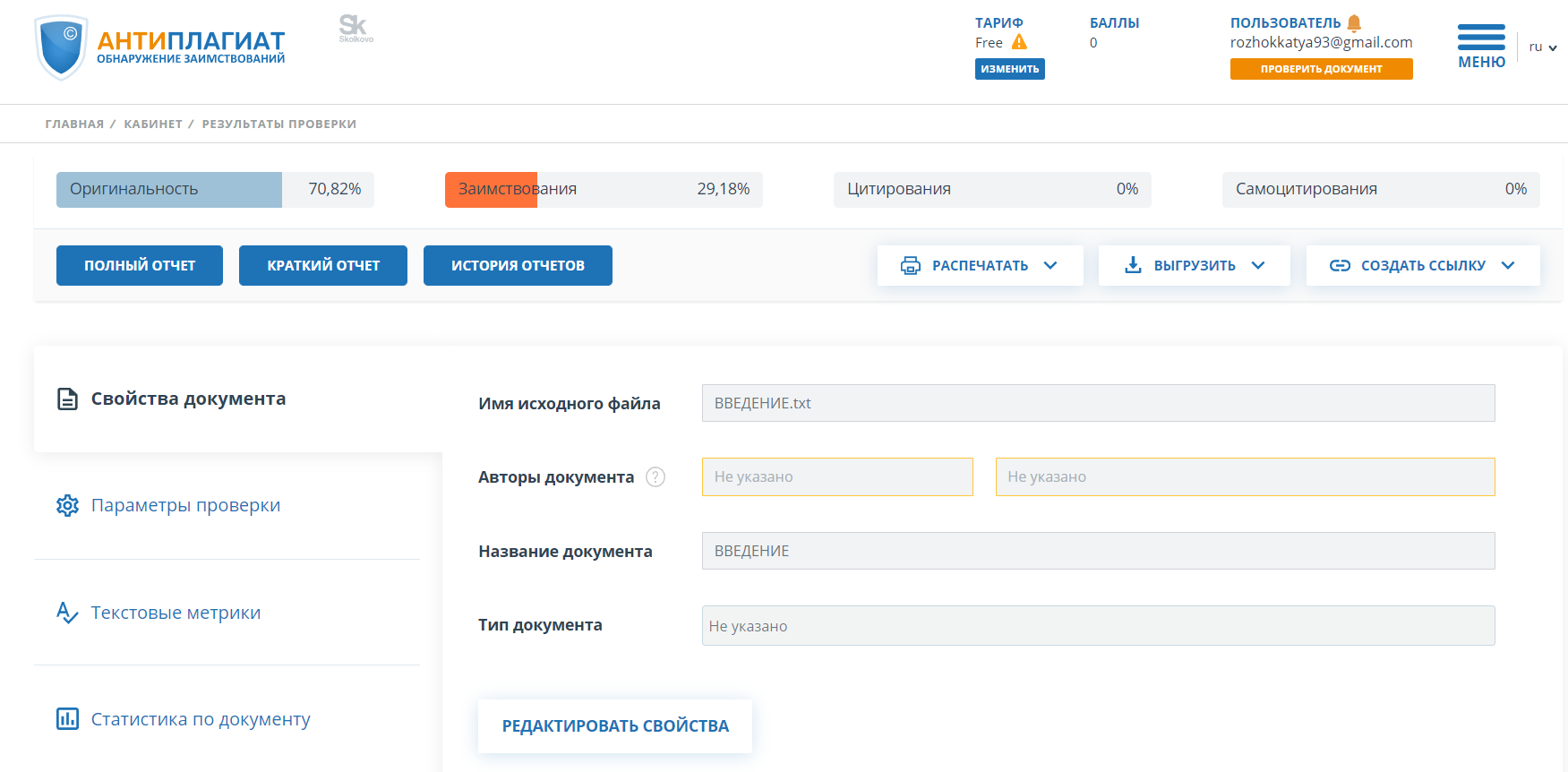 2018 г.2019 г.2020 г.Абсолютное изменение, руб. Темп роста, % Потребительские расходы - всего17488,919169,218578,51089,65,86в том числе на:продукты питания и безалкогольные напитки5288,55700,56175,3886,814,36алкогольные напитки, табачные изделия523,7568,7605,381,613,48одежду и обувь1386,01464,61583,6197,612,48жилищно-коммунальные услуги, топливо1939,02066,72204,5265,512,04предметы домашнего обихода, бытовую технику931,31018,71168,8237,520,32здравоохранение652,6734,0735,783,111,3транспорт2694,62722,12772,978,32,82связь561,4600,8626,164,710,33организацию отдыха и культурные мероприятия1354,01613,41071,3-282,7-26,39образование140,8165,7158,717,311,28гостиницы, кафе и рестораны607,8673,8450,2-157,6-35,01другие товары и услуги1209,21378,41326,4117,28,84Показатель2017 г.2018 г.2019 г. 2020 г.Темп роста, %ВВП, млрд руб.79199,783387,286010,292089,316,3Численность занятых в экономике, тыс. чел.67813,072425,072065,071842,75,6Индекс производительности труда100,798,198,7101,50,8